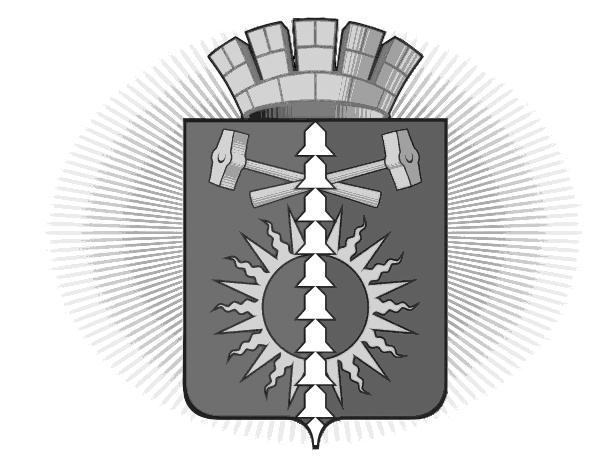 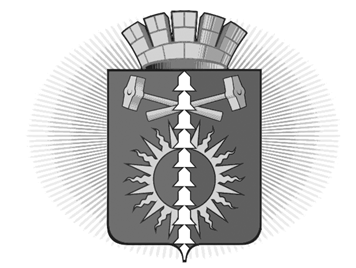 АДМИНИСТРАЦИЯГОРОДСКОГО ОКРУГА   ВЕРХНИЙ   ТАГИЛПОСТАНОВЛЕНИЕОт 10.09. 2015  № 880город Верхний ТагилОб изменении типа муниципальных бюджетных образовательных учреждений в целях создания муниципальных автономных образовательных учреждений.           На основании статей 123.24, 123.25 Гражданского кодекса Российской Федерации, Федерального закона от 03.11.2006 № 174-ФЗ (ред.от 04.11.2014) «Об автономных учреждениях», Федерального закона от 12.01.1996 №7-ФЗ (ред. от 13.07.2015) «О некоммерческих организациях», руководствуясь Постановлением администрации городского округа Верхний Тагил от 28.03. 2013 № 221 «Об утверждении порядка создания, реорганизации, изменения типа и ликвидации муниципальных учреждений городского округа Верхний Тагил, а также порядок утверждения Уставов муниципальных учреждений и внесения в них изменений», рассмотрев предложения муниципальных учреждений, руководствуясь Уставом городского округа Верхний ТагилПОСТАНОВЛЯЮ:Создать муниципальные автономные образовательные учреждения путем изменения типа существующих муниципальных бюджетных образовательных учреждений, расположенных на территории городского округа Верхний Тагил, с 01.01.2016 года (приложение 1)Утвердить перечень мероприятий по изменению типа существующих муниципальных бюджетных образовательных учреждений (Приложение 2)Установить, что основные цели деятельности муниципальных образовательных учреждений при изменении типа сохраняются.Установить, что функции и полномочия учредителя муниципальных образовательных учреждений при изменении типа муниципальных образовательных учреждений осуществляет администрация городского округа Верхний Тагил.Руководителям муниципальных образовательных учреждений обеспечить до 31.12.2015 года внесение необходимых изменений в Уставы муниципальных учреждений в связи изменением типа существующих муниципальных бюджетных образовательных учреждений Настоящее Постановление опубликовать в газете «Наша Горнозаводская газета» и на официальном сайте городского округа Верхний Тагил www.go-vtagil.ru   Контроль за исполнением настоящего Постановления возложить на заместителя Главы администрации по социальным вопросам Беляеву И.Л.Глава городского округа Верхний Тагил                                           С.Г.КалининПереченьмуниципальных автономных  образовательных учреждений, создаваемых путем изменения типа муниципальныхбюджетных образовательных учреждений с 01.01.2016 годаПеречень мероприятийпо изменению типа существующихмуниципальных бюджетных  образовательных учрежденийПриложение 1 к Постановлению администрации городского округа Верхний Тагил от 7.09.2015  № 853№ п/пНаименование существующегомуниципального бюджетногообразовательного учрежденияНаименованиемуниципального автономногообразовательного учреждения1Муниципальное бюджетное дошкольное образовательное учреждение Центр развития ребенка - детский сад № 9Муниципальное автономное  дошкольное образовательное учреждение Центр развития ребенка - детский сад № 92Муниципальное бюджетное дошкольное образовательное учреждение - детский сад № 17 общеразвивающего вида с приоритетным осуществлением физического развитияМуниципальное автономное дошкольное образовательное учреждение - детский сад № 17 общеразвивающего вида с приоритетным осуществлением физического развития3Муниципальное бюджетное дошкольное образовательное учреждение - детский сад № 25 Муниципальное автономное дошкольное образовательное учреждение - детский сад № 25 4Муниципальное бюджетное общеобразовательное учреждение средняя общеобразовательная школа № 4Муниципальное автономное общеобразовательное учреждение средняя общеобразовательная школа № 45Муниципальное бюджетное общеобразовательное учреждение средняя общеобразовательная школа № 8 городского округа Верхний ТагилМуниципальное автономное общеобразовательноеучреждение средняя общеобразовательная школа № 8 городского округа Верхний Тагил6Муниципальное бюджетное общеобразовательное учреждение средняя общеобразовательная школа № 10 имени воина-интернационалиста Александра ХарламоваМуниципальное автономное общеобразовательное учреждение средняя общеобразовательная школа № 10 имени воина-интернационалиста Александра Харламова7Муниципальное бюджетное образовательное учреждение дополнительного образования детей «Детско-юношеский центр»Муниципальное автономное образовательное учреждение дополнительного образования детей «Детско-юношеский центр»8Муниципальное бюджетное образовательное учреждение дополнительного образования детей Верхнетагильская детская школа искусствМуниципальное автономное образовательное учреждение дополнительного образования детей Верхнетагильская детская  школа искусствПриложение 2 к Постановлению администрации городского округа Верхний Тагил от 07.09.2015  №  853Наименование мероприятияСрок проведения мероприятияОтветственный исполнительПредоставление на утверждение проектов Уставов до 20.09. 2015  Руководители образовательных учреждений;МКУ Управление образованием; МКУ Управление  культуры, спорта и молодежной политикиСоставление муниципального задания  муниципальных автономных образовательных  учреждений и расчет финансового обеспечения, необходимого для выполнения муниципального задания.До 20.09.2015Руководители образовательных учреждений;МКУ Управление образованием; МКУ Управление  культуры, спорта и молодежной политикиУтверждение муниципального задания муниципальных автономных образовательных  учрежденийНе позднее 30 дней после опубликования Решения Думы ГО Верхний Тагил об утверждении бюджета на 2016 годАдминистрация городского округа Верхний Тагил  Утверждение плана финансово-хозяйственной деятельности муниципальных автономных образовательных учрежденийНе позднее 30  дней после опубликования Решения Думы ГО Верхний Тагил об утверждении бюджета на 2016 годАдминистрация городского округа  Верхний Тагил.Внесение изменений в договоры оперативного управления, закрепление муниципального имущества на праве          оперативного управления за муниципальными автономными образовательными учреждениямиДо 01.03.2016Руководители образовательных учреждений;Отдел по управлению муниципальным имуществом и земельными ресурсами администрации Определение и утверждение перечня   особо ценного движимого имущества, закрепляемого на праве оперативного управления за муниципальными  автономными образовательными учреждениямиДо 01.03.2016Руководители образовательных учреждений;Отдел по управлению муниципальным имуществом и земельными ресурсами администрацииОпределение и утверждение перечня   объектов недвижимого имущества, закрепляемого на праве оперативного управления за муниципальными  автономными образовательными учреждениямиДо 01.03.2016Руководители образовательных учреждений;Отдел по управлению муниципальным имуществом и земельными ресурсами администрацииСообщение в орган, осуществляющий регистрацию юридических лиц, о начале процедуры создания автономных образовательных учреждений путем изменения типа бюджетных муниципальных образовательных учреждений В течение 3 дней с момента принятия настоящего ПостановленияРуководители образовательных учрежденийРазмещение в СМИ уведомления об указанных изменениях в период после уведомления о начале процедуры создания автономных образовательных учреждений путем изменения типа бюджетных муниципальных образовательных учреждений2 раза с периодичностью 1 раз в 6 месяцевРуководители образовательных учрежденийВнесение изменений в трудовые договоры с руководителями муниципальных автономных образовательных учрежденийДо 01.02.2016Организационно-правовой отдел администрации;МКУ Управление образованием; МКУ Управление культуры, спорта и молодежной политикиПредоставление документов в  Межрайонную инспекцию Федеральной налоговой службы № 28 для государственной регистрации  Устава В течение 3 дней с момента утверждения УставаРуководители образовательных учрежденийУведомление Учредителя о регистрации в МИФНС №28, предоставление регистрационных документов, копии Устава В течение 3 дней с момента регистрации в ИФНСРуководители образовательных учрежденийВнесение изменений в бланки муниципальных автономных образовательных учреждений (письма, приказы, общие бланки)В течение 3 дней с момента регистрации в ИФНСРуководители образовательных учрежденийРазмещение информации об изменении типа муниципальных образовательных учреждений на официальных сайтах  муниципальных образовательных учреждений и на официальном сайте ГМУ www.bus.gov.ru В течение 3 дней с момента регистрации в ИФНСРуководители образовательных учрежденийОбращение в Министерство общего и профессионального образования Свердловской области с заявлением на переоформление имеющихся лицензий на право  ведения образовательной деятельности и свидетельства государственной аккредитацииВ соответствии с действующим законодательствомРуководители образовательных учрежденийВнесение необходимых записей в трудовые книжки работниковВ соответствии с действующим законодательствомРуководители образовательных учрежденийПисьменное уведомление контрагентов (кредиторов, дебиторов, иных партнеров) об изменении типа муниципальных образовательных учрежденийВ течение 10 дней с момента регистрации в ИФНСРуководители образовательных учрежденийЗамена печатей и штампов муниципальных образовательных учрежденийДо 01.01.2016Руководители образовательных учрежденийЗаключение соглашения о выделении субсидий на выполнение муниципального заданияНе позднее 30  дней после опубликования Решения Думы ГО Верхний Тагил об утверждении бюджета на 2016 годРуководители образовательных учрежденийЗакрытие лицевых счетов в финансовом отделе администрации городского округа Верхний ТагилДо 31.12.2015Руководители образовательных учрежденийОткрытие лицевых счетов в финансовом отделе администрации городского округа Верхний Тагил С 01.01.2016Руководители образовательных учреждений